Конспект ООД по пластилинографии «Солнышко лучистое»средняя группаПрограммное содержание: Учить детей передавать образ солнышка пластическим способом.Используя прием разглаживания пластилина по контуру.Закреплять умение раскатывать пластилин прямыми движениями, создавая лучики, познакомить с новым способом изображения – пластилинографией.Подводить детей к созданию выразительного образа посредством объема и цвета, закрепить умение аккуратного использования пластилина в своей работе.Развивать мелкую моторику, координацию движения рук, глазомер.Учить передавать простейший образ предметов, явлений окружающего мира посредством пластилинографии.Учить основным приемам пластилинографии.Материал: Иллюстрация с изображением солнца; плотный белый картон с нарисованным на нем солнцем; желтый пластилин; влажные салфетки, доска для лепки;Ход занятия.Воспитатель: -Какое время года за окном? (весна) А месяц? (апрель).Воспитатель: -Посмотрите, сегодня так пасмурно серо за окном. А чтобы стало светло и тепло, кого мы позовем? (Солнышко)Воспитатель рассказывает стихотворение «Солнышко»За окошком дождик льёт,По минутам день ползёт.Надоело долго ждать –Буду солнышко рисовать.Нарисую солнце –Приклею на оконце,Стало в комнате светлей,Сразу стало веселей.Я скажу вам, не тая –Жить без солнышка нельзя!Представь, жара на улице,В панамках детвора,И все от солнца жмурятся,И загорать пора!По коже твоей бродитЛуч солнышка, а тыИз речки не выходишьОпять до темноты…Воспитатель: -Рассказали мы стихотворение, а солнышка все равно нет. Давайте вернем солнышко.-Я предлагаю в технике «пластилинография» но для начала мы с вами поговорим немного о солнышке  (рассматривается иллюстрация с изображением солнца).Воспитатель: -Давайте рассмотрим его. Какой формы солнышко? Из каких частей оно состоит?Дети: -Круг, палочки-лучики.Воспитатель: -Назовите мне какого цвета Солнышко? А, почему Солнышко желтое? (ответы детей)Воспитатель: -Правильно желтый цвет теплый и поэтому всех согревает.-Я предлагаю вам отправиться немного, поиграть с солнышком.Физкультминутка: «солнышко»Вот как солнышко встает,Выше, выше, выше.(Поднять руки вверх. Потянуться)К ночи солнышко зайдетНиже, ниже, ниже.(Присесть на корточки. Руки опустить на пол)Хорошо, хорошо,Солнышко смеется.А под солнышком намВесело живется.(Хлопать в ладоши. Улыбаться)Практическая работа.Воспитатель: - Я сейчас вам покажу, как мы будем работать с пластилином, возьмите небольшой кусочек пластилина и равномерно разглаживайте его от контура к центру, так чтобы наше.-Солнышко не потеряло форму круга, нельзя выходить пальчиком за линию контура.Воспитатель: -Посмотрите, какой формы у нас Солнышко получилось?Дети: -Круглое.Воспитатель: -Молодцы. А что нашему Солнышку не хватает?Дети: -Лучиков.Воспитатель: -Правильно, какие же вы умницы.Воспитатель: -Давайте мы с вами сделаем много солнышек.Воспитатель:- Сколько солнышек получилось, даже в группе стало жарко.-Как вы хорошо потрудились. Даже на улице теплее стало.-Вот и готовы наши солнышки. Какие они у нас получились (яркие, веселые, красивые).-Молодцы ребята.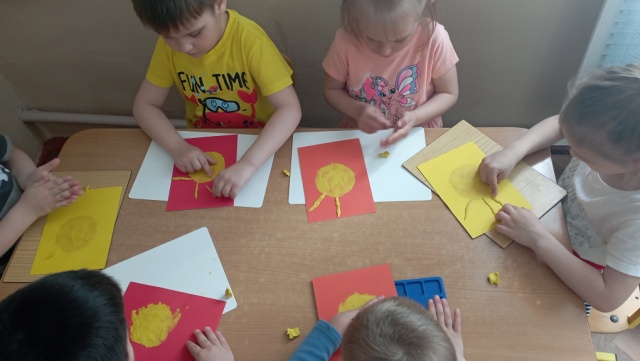 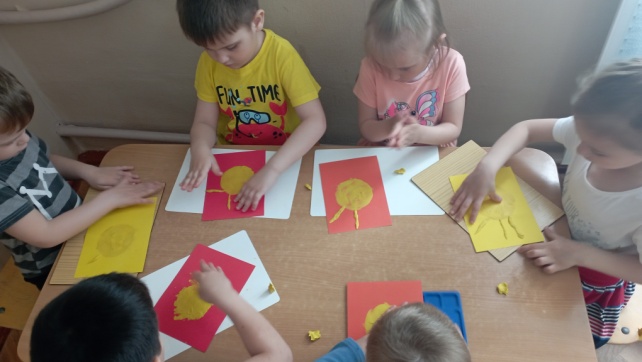 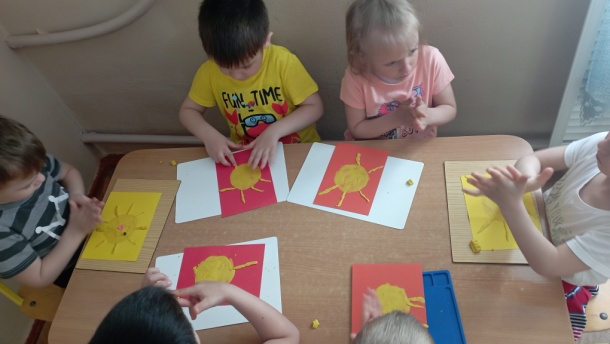 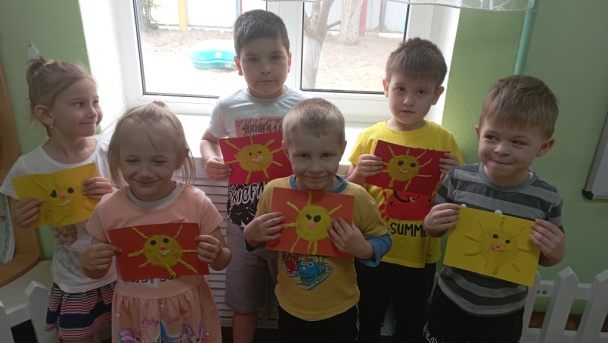 